БАРАЊЕ ЗА ПРИСТАП ДО ИНФОРМАЦИИ ОД ЈАВЕН КАРАКТЕРFrom: Dimitar Vrglevski <dimitar.vrglevski@cup.org.mk>Sent: вторник, 13 септември 2022 10:53To: contact@ohridskoleto.com.mkSubject: Барање за пристап до информации од јавен карактер Почитувани,Центарот за управување со промени (ЦУП) спроведува анализа за избраните и именуваните лица, како и обемот и составот на управните и надзорните одбори во институциите од јавниот сектор.Заради потребите на анализата, согласно член 4 и член 12 од Законот за слободен пристап до информации од јавен карактер, во прилог на овој мејл ви испраќаме Барање за пристап до информации од јавен карактер.Ви благодариме однапред.Со почит,Димитар ВрглевскиОДГОВОР НУ ОХРИДСКО ЛЕТОПочитувани,Во прилог ви ги доставуваме бараните информации за НУ Охридско лето според Законот за слободен пристап до информации и истите да послужат за наведената цел, анализа за избраните и именувани лица како и обемот и составот на УО во институциите од јавниот сектор. За дополнителни информации ви стојам на располагањеСо почит,Сузана ВренцовскаСлужбено лице за посредување со информации од јавен карактерНУ „Охридско лето“-ОхридДо: РЕПУБЛИКА МАКЕДОНИЈА НАЦИОНАЛНА УСТАНОВА-ОХРИДСКО ЛЕТО ОХРИД
ПРЕДМЕТ: БАРАЊЕ ЗА ПРИСТАП ДО ИНФОРМАЦИИ ОД ЈАВЕН КАРАКТЕР
Од: Здружение на граѓани - Центар за управување со промени 
        ул. Рајко Жинзифов бр.44/1 СкопјеПочитувани,Врз основа на член 4 и член 12 од Законот за слободен пристап до информации од јавен карактер (Службен весник на Република Северна Македонија број 101/2019), од Имателот ја барам следната информација од јавен карактер:- Заради спроведување на анализа за избраните и именуваните лица, како и обемот и составот на управните и надзорните одбори во институциите од јавниот сектор, Ве молиме да ни ги доставите следните податоци:Ве молиме наведете ја моменталната раководна структура во вашата институција:Ве молиме пополнете ја табелата според етничката припадност и степенот на образование на раководната структура  со впишување на соодветниот број: Дали во вашата институција има раководни лица ангажирани со менаџерски договори?Дали за избор/именување на директорот и на заменик директорот (доколку има)  е распишан јавен оглас?Дали за избор/именување на директорот и на заменик директорот (доколку има) е спроведена постапка за селекција и од што се состои таа постапка?Кој ја носи Одлуката за избор/именување на директорот и на заменик директорот (доколку има)?Дали Одлуката за избор/именување на директорот и на заменик директорот (доколку има) е јавно објавена?Дали за престанок на мандатот односно за разрешување на претходниот директор и заменик директор (доколку има) е донесена образложена одлука?Дали директорот и заменик директорот (доколку има) подготвуваат и доставуваат годишен план за својата работа и/или работата на институцијата со која раководат?Дали директорот и заменик директорот (доколку има) подготвуваат и доставуваат годишен извештај за својата работа и/или работата на институцијата со која раководат?Дали директорот и заменик директорот (доколку има) се оценети за својата работа врз основа на извештајот за работата?Ве молиме наведете го бројот на членови на управниот и надзорниот одбор во вашата институција: Ве молиме пополнете ја табелата според етничката припадност и степенот на образование на членовите на управниот и надзорниот одбор со впишување на соодветниот број: Дали постојат  критериуми за избор на членовите на УО и НО? Ве молиме наведете ги поединечно критериумите за избор на членови на УО и НО (пр. години искуство, степен на образование, образовен профил и сл); _______Закон за културата член 35______________________________Ве молиме наведете како е регулиран изборот на членови на УО и НО? Доколку има соодветна регулатива (закон, правилник и сл.), упатете не на соодветниот документ  (или доставете го во прилог) ________ Закон за културата член 35_________________________________	Дали за избор/именување на членови на УО и НО  е распишан јавен оглас?Дали за избор/именување на членови на УО и НО е спроведена постапка за селекција и од што се состои таа постапка?Кој ја носи Одлуката за избор/именување на членови на УО и НО?Дали Одлуката за избор/именување на членови на УО и НО е јавно објавена?Дали за престанок на мандатот односно за разрешување на членови на УО и НО е донесена образложена одлука?Дали УО и НО подготвуваат и доставуваат годишен план за својата работа?Дали УО и НО подготвуваат и доставуваат годишен извештај за својата работа?Колку седници годишно одржуваат УО и НО?Колку одлуки годишно донесуваат УО и НО?Ве молиме доставете информација за висината на платата на раководната структура на Вашата институција:Ве молиме да посочите на кој начин се врши исплатата на надоместокот за членовите на УО и/или НО:  а) Членовите добиваат месечен надомест (паушал);б) Членовите добиваат надомест за одржана седница;в) И двете;г) Не добиваат надомест.Ве молиме да ни доставите информација за висината на паричниот надомест (во нето износ) кој го добиваат членовите на управниот, односно надзорниот одбор:Ве молиме назначете колку е должината на мандатот на членовите на УО/НО: a) четири години без право на реизбор; б) четири години со право на реизбор;в) другоВо кој документ е утврдена висината на надоместокот за членовите на УО и НО? Ве молиме упатете на соодветниот документ  (или доставете го во прилог)_____________Одлука за определување на членовире на Управните одбори во Националните установи од областа на културата архивски бр.44-2754/1 од 01.03.2019_________________________________________Колку вработени има вашата институција (без избрани и менувани лица)? 19Колку нови лица се вработени и/или ангажирани во вашата институција на неопределено време, на определено време, со авторски договори, договори на дело и друг вид на договори во последните три години (без избрани и менувани лица)? Колку изнесува вкупниот буџет на институцијата на годишно ниво (износ во денари) и колку од буџетот е реализиран до крајот на годината, и тоа за 2019, 2020 и 2021 година?Контакт:е-поштa: dimitar.vrglevski@cup.org.mkМоб.број. 078 323 269тел.: 02 6092-216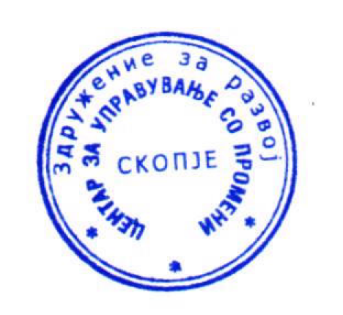 А) Директор (доколку имате и финансиски директор, Ве молиме впишете)Впишете број:______1_____маж: __________жена:___1_______Б) в.д. ДиректорВпишете број:______/_____маж: __________жена:__________В) Заменик директорВпишете број:_____/______маж: __________жена:__________За директор / ВД директорот(впишете вкупен број на членови) ____1____За директор / ВД директорот(впишете вкупен број на членови) ____1____За заменикот (доколку има)(впишете вкупен број на членови) __/_____За заменикот (доколку има)(впишете вкупен број на членови) __/_____Етничка припадност:Степен на образование:Етничка припадност:Степен на образование:Македонец/ка Албанец/каТурчин/каРом/ка Србин/ка Босанец/ка Влав/Влаинка Други Основно образование Средно образование Вишо образование Високо образование Магистратура   ДокторатМакедонец/ка Албанец/каТурчин/каРом/ка Србин/ка Босанец/ка Влав/Влаинка ДругиОсновно образование Средно образование Вишо образование Високо образование Магистратура  ДокторатЛица ангажирани со менаџерски договорВпишете број:______/_____маж: __________жена:__________А) Директор Впишете број на оглас:_Министерство за култура, согласно Законот за културата го објавува огласот_Каде е објавен огласот ? __Вечер, Слободен печат и Коха_Ве молиме доставете копија или линк од огласот доколку е објавен. Б) в.д. ДиректорВпишете број на оглас:_________/__Каде е објавен огласот? _____/_____Ве молиме доставете копија или линк од огласот доколку е објавен.В) Заменик директорВпишете број на оглас:_________/__Каде е објавен огласот? ____/______Ве молиме доставете копија или линк од огласот доколку е објавен.А) Директор Впишете фази на селекција___________Број на записниците од постапката за избор, доколку има? __________________________Ве молиме доставете копија од записниците доколку има или линк доколку се објавени.Б) в.д. ДиректорВпишете фази на селекција___________Број на записниците од постапката за избор, доколку има? __________________________Ве молиме доставете копија од записниците доколку има или линк доколку се објавени.В) Заменик директорВпишете фази на селекција___________Број на записниците од постапката за избро, доколку има? __________________________Ве молиме доставете копија од записниците доколку има или линк доколку се објавени.А) Директор Впишете назив на институција/тело кое ја носи одлуката____Министерство за култура на Р.С.Македонија__Број на одлуката ? решение бр._44-9081/1 од 18.08.2022_________________Ве молиме доставете копија од Одлуката.Б) в.д. ДиректорВпишете назив на институција/тело кое ја носи одлуката_________/__Број на одлуката ? __________________________Ве молиме доставете копија од Одлуката.В) Заменик директорВпишете назив на институција/тело кое ја носи одлуката________/___Број на одлуката ? __________________________Ве молиме доставете копија од Одлуката. А) Директор Заокружи: ДА               НЕДоколку е објавена наведете линк? __________________________Б) в.д. ДиректорЗаокружи: ДА               НЕДоколку е објавена наведете линк? __________________________В) Заменик директорЗаокружи: ДА               НЕДоколку е објавена наведете линк? __________________________А) Директор Заокружи: ДА               НЕКаде е објавена Одлуката? __________Ве молиме доставете копија од одлуката. Б) в.д. ДиректорЗаокружи: ДА               НЕКаде е објавена Одлуката? __________Ве молиме доставете копија од одлуката.В) Заменик директорЗаокружи: ДА               НЕКаде е објавена Одлуката? __________Ве молиме доставете копија од одлуката.А) Директор Заокружи: ДА               НЕДоколку имаат годишен план каде е објавен? __________________________Ве молиме доставете копија од годишниот план или линк каде што е објавен.Б) в.д. ДиректорЗаокружи: ДА               НЕДоколку имаат годишен план каде е објавен? __________________________Ве молиме доставете копија од годишниот план или линк каде што е објавен.В) Заменик директорЗаокружи: ДА               НЕДоколку имаат годишен план каде е објавен? __________________________Ве молиме доставете копија од годишниот план или линк каде што е објавен.А) Директор Заокружи: ДА               НЕДоколку има годишен извештај каде е објавен ? __________________________До кого го доставува извештајот ? _Министерство за култура______Ве молиме доставете копија од извештајот.Б) в.д. ДиректорЗаокружи: ДА               НЕДоколку има годишен извештај каде е објавен ? __________________________До кого го доставува извештајот ? __________________________Ве молиме доставете копија од извештајот.В) Заменик директорЗаокружи: ДА               НЕДоколку има годишен извештај каде е објавен ? __________________________До кого го доставува извештајот ? __________________________Ве молиме доставете копија од извештајот.А) Директор Заокружи: ДА               НЕДоколку се оценети која е годишната оцена за 2021 година? __________________________Ве молиме доставете копија од одлуката за оценување.Б) в.д. ДиректорЗаокружи: ДА               НЕДоколку се оценети која е годишната оцена за 2021 година? __________________________Ве молиме доставете копија од одлуката за оценување.В) Заменик директорЗаокружи: ДА               НЕДоколку се оценети која е годишната оцена  за 2021 година? __________________________Ве молиме доставете копија од одлуката за оценување.А) Членови на управен одбор (УО)Впишете број:______5_____Мажи: _____1_____ Жени:_____4_____Б) Членови на надзорен одбор (НО)Впишете број:_______/____Мажи: __________ Жени:__________За членовите на УО (впишете вкупен број на членови) ----5---------За членовите на УО (впишете вкупен број на членови) ----5---------За членовите на НО(впишете вкупен број на членови) -----------За членовите на НО(впишете вкупен број на членови) -----------Етничка припадност:Степен на образование:Етничка припадност:Степен на образование:Македонци/ки _4___Албанци/ки____Турци/чинки____Роми/ки ____Срби/ки ____Босанци/ки ____Власи/инки ____Други __1__Основно образование ____ Средно образование ____Вишо образование ____Високо образование __4__Магистратура   ____Докторат __1__Македонци/ки ____Албанци/ки____Турци/чинки____Роми/ки ____Срби/ки ____Босанци/ки ____Власи/инки ____Други ____Основно образование ____ Средно образование ____Вишо образование____Високо образование ____Магистратура  ____Докторат ______А) Членови на УОВпишете број на оглас:_______/____Каде е објавен огласот? __________Ве молиме доставете копија од огласот доколку е објавен. Б) Членови на НОВпишете број на оглас:________/___Каде е објавен огласот? __________Ве молиме доставете копија од огласот доколку е објавен.А) Членови на УО Впишете фази на селекција_______/____Број на записниците од постапката за селекција, доколку има? __________________________Ве молиме доставете копија од записниците доколку има.Б) Членови на НОВпишете фази на селекција________/___Број на записниците од постапката за селекција, доколку има? __________________________Ве молиме доставете копија од записниците доколку има.А) Членови на УОВпишете назив на институција/тело кое ја носи одлуката__Министерство за култура на Р.С.Македонија_______Број на одлуката? ____44-2585/3 13.04.2022______________________Ве молиме доставете копија од Одлуката.Б) Членови на НОВпишете назив на институција/тело кое ја носи одлуката___________Број на одлуката? __________________________Ве молиме доставете копија од Одлуката.А) Членови на УОЗаокружи: ДА               НЕДоколку е објавена наведете линк? __________________________Б) Членови на НОЗаокружи: ДА               НЕДоколку е објавена наведете линк? __________________________А) Членови на УО Заокружи: ДА               НЕКаде е објавена Одлуката? __________Ве молиме доставете копија од одлуката. Б) Членови на НОЗаокружи: ДА               НЕКаде е објавена Одлуката? __________Ве молиме доставете копија од одлуката.А) УО Заокружи: ДА               НЕДоколку имаат годишен план за работа, каде е објавен? __________________________Ве молиме доставете копија од планот.Б) НОЗаокружи: ДА               НЕДоколку имаат годишен план за работа, каде е објавен? __________________________Ве молиме доставете копија од планот.А) УОЗаокружи: ДА               НЕДоколку имаат годишен извештај каде е објавен ? __________________________Ве молиме доставете копија од извештајот.Б) НОЗаокружи: ДА               НЕДоколку имаат годишен извештај каде е објавен ? __________________________Ве молиме доставете копија од извештајот.А) УО  Наведете број на седници: 25 во 2021___Ве молиме доставете копија од записниците од одржаните седници.Б) НОНаведете број на седници: __________/___Ве молиме доставете копија од записниците од одржаните седници.А) УО  Наведете број на одлуки: _____________Ве молиме доставете копија од одлуките.Б) НОНаведете број на одлуки: _____________Ве молиме доставете копија од одлуките.А) Директор или в.д. ДиректорВпишете висина на нето износот на платата (во денари):______47.144 денари_____Б) Финансиски директор (доколку има)Впишете висина на нето износот на платата (во денари):___________В) Заменик директорВпишете висина на нето износот на платата (во денари):___________А) За член на УО Впишете го месечниот надомест (доколку го има): ___максимум 2.400 денари за член, максимум 3.000 денари за претседател_______Впишете висина на надомест по седница (доколку се исплатува): _1.200 денари за член, 1.500 денари за претседател_____Вкупен број на седници на УО за:2019 година ____24___2020 година ____18_2021 година ____25___Б) За член на НО Впишете го месечниот надомест (доколку го има): ______________Впишете висина на надомест по седница (доколку се исплатува):      _______________Вкупен број на седници на НО за:2019 година _______2020 година _______2021 година _______Вид на договор/вработување2019 година2020 година2021 годинаНеопределено430Определено 000Авторски договор401515Договор на дело704050Друг вид на договор0002019 година2019 година2019 година2019 година2020 година2020 година2020 година2020 година2021 година2021 година2021 година2021 годинаПланиран БуџетПланиран БуџетРеализиран буџетРеализиран буџетПланиран БуџетПланиран БуџетРеализиран буџетРеализиран буџетПланиран БуџетПланиран БуџетРеализиран буџетРеализиран буџетПлати и надоместоциПлати и надоместоциПлати и надоместоциПлати и надоместоциПлати и надоместоциПлати и надоместоциРезерви и недефинирани расходиРезерви и недефинирани расходиРезерви и недефинирани расходиРезерви и недефинирани расходиРезерви и недефинирани расходиРезерви и недефинирани расходиСтоки и услугиСтоки и услугиСтоки и услугиСтоки и услугиСтоки и услугиСтоки и услугиТековни трансфери до вонбуџетски фондовиТековни трансфери до вонбуџетски фондовиТековни трансфери до вонбуџетски фондовиТековни трансфери до вонбуџетски фондовиТековни трансфери до вонбуџетски фондовиТековни трансфери до вонбуџетски фондовиТековни трансфери до ЕЛСТековни трансфери до ЕЛСТековни трансфери до ЕЛСТековни трансфери до ЕЛСТековни трансфери до ЕЛСТековни трансфери до ЕЛСКаматиКаматиКаматиКаматиКаматиКаматиСубвенции и трансфериСубвенции и трансфериСубвенции и трансфериСубвенции и трансфериСубвенции и трансфериСубвенции и трансфериСоцијални бенефицииСоцијални бенефицииСоцијални бенефицииСоцијални бенефицииСоцијални бенефицииСоцијални бенефицииКапитални трошоциКапитални трошоциКапитални трошоциКапитални трошоциКапитални трошоциКапитални трошоциКредитиКредитиКредитиКредитиКредитиКредитиФорма во која се бара информацијата:ПреписФотокопијаEлектронски записНачин на доставување на информацијата:по пошта - ул. Рајко Жинзифов бр.44-1 Скопјее-маил – dimitar.vrglevski@cup.org.mk Овластено лице:Извршен директор
Неда Малеска Сачмароска                                                                   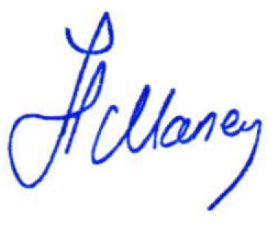 Датум и место

13.09.2022 година, 
Скопје                                                                                              